Travail d’analyse de la grille unique mené par l’Académie de Rouen, poursuivi par l’Académie de Dijon. Illustrations proposées par Matthieu Boucher (R. Cassin – Mâcon)Détails des compétences en mathématiquesDétails des compétences en sciencesS’approprierRechercher, extraire et organiser l’information :Identifier et extraire les données utiles pour répondre à la question :Dans un texte,Dans un tableau,Dans une représentation graphique.Organiser les données d’un tableau, faire un schéma de la situation.Connaître :Le vocabulaire mathématique lié à la situation,Les grandeurs mises en jeu,Les unités SI employées.Enoncer ou reformuler une problématique.Identifier les objectifs pour répondre à la problématique.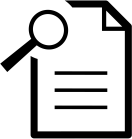 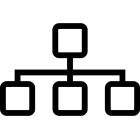 Analyser et RaisonnerEmettre une conjecture, une hypothèse :   Formuler une hypothèse ou une conjecture.Proposer une méthode de résolution :Proposer une méthode pour valider une hypothèse ou une conjecture :Une méthode mathématique adaptée au problème,L’outil TIC (calculatrice, GeoGebra, Tableur…).Proposer une stratégie pour répondre à la problématique.Repérer la notion mathématique mise en jeu.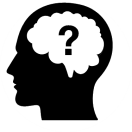 RéaliserExécuter une méthode de résolution, simuler :Utiliser les TIC.Effectuer un calcul.Maîtriser les techniques mathématiques.Savoir construire :un graphique, un tableau.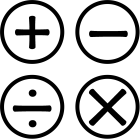 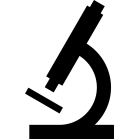 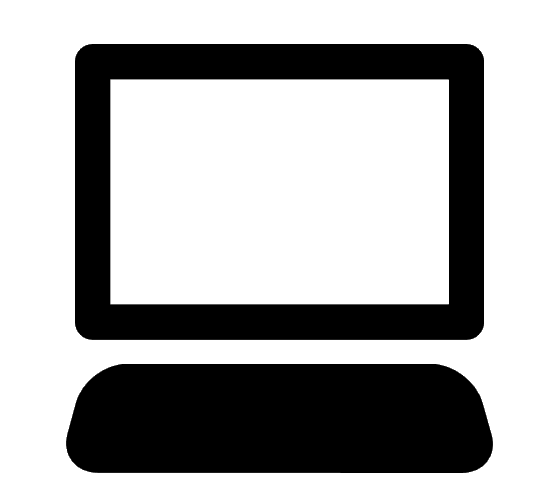 ValiderContrôler la vraisemblance d’une conjecture, d’une hypothèse :Valider une conjecture ou une hypothèse à partir des TIC et/ou des résultats.Critiquer un résultat, argumenter :valider ou non la conjecture ou l’hypothèse de départ.Confronter un modèle aux résultats : vérifier la cohérence des résultats obtenus avec ceux attendus.Analyser l’ensemble des résultats de façon critique et faire des propositions pour améliorer la démarche ou le modèle.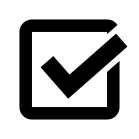 CommuniquerRendre compte d’une démarche, d’un résultat, à l’oral ou à l’écrit :Présenter une proposition, une argumentation, une synthèse de manière simple et cohérente.Rédiger des documents de qualité (orthographe, grammaire).Légender les schémas et les tracés.Transmettre l’information de manière synthétique, structurée et claire (Ecrit ou oral).Présenter les résultats numériques sous une forme adaptée (arrondis, unités…).Résumer sa démarche.S’exprimer à l’oral avec aisance.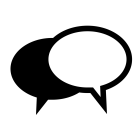 S’approprierRechercher, extraire et organiser l’information :Identifier et extraire les données et/ou grandeurs utiles pour répondre à la question :Dans un texte, un tableau, une représentation graphique,D’après un schéma, une plaque signalétique, une notice,A partir d’une loi, d’une formule.Organiser les données d’un tableau, d’un graphique, faire un schéma de la situation.Connaître :Le vocabulaire scientifique lié à la situation,Les symboles utilisés,Les grandeurs mises en jeu,Les unités SI employées.Enoncer ou reformuler une problématique.Identifier les objectifs pour répondre à la problématique.Extraire des informations, des données expérimentales, des observations.Analyser et RaisonnerEmettre une hypothèse :Formuler une hypothèse.Proposer une méthode de résolution, un protocole expérimental :Proposer une méthode pour valider une hypothèse.Proposer un protocole ou des modèles mathématiques.Définir les conditions d’utilisation des instruments de mesure.Décrire les phénomènes observés.RéaliserExécuter une méthode de résolution, expérimenter, simuler :Réaliser ou compléter un schéma permettant de mettre en œuvre un protocole expérimental.Réaliser le dispositif expérimental correspondant au protocole.Respecter les règles de sécurité.Maîtriser certains gestes techniques.Utiliser correctement le matériel mis à disposition.Organiser et ranger le poste de travail.Effectuer un calcul, appliquer une relation.Savoir construire un graphique, un tableau.ValiderContrôler la vraisemblance d’une hypothèseValider une hypothèse à partir des résultats expérimentaux.Critiquer un résultat, argumenter :Estimer l’incertitude d’une mesure, faire un traitement statistique d’une série de mesures.Comparer un modèle théorique avec des résultats expérimentaux (vérifier la cohérence des résultats obtenus avec ceux attendus).Avoir un regard critique des résultats expérimentaux et faire des propositions pour améliorer la démarche ou le modèle.Argumenter sur les écarts éventuels.CommuniquerRendre compte d’une démarche, d’un résultat, à l’oral ou à l’écrit :Utiliser les notions et le vocabulaire scientifique adapté.Présenter une proposition, une argumentation, une synthèse de manière simple et cohérente.Rédiger des documents de qualité (orthographe, grammaire).Légender les schémas et les tracés.Transmettre l’information de manière synthétique, structurée et claire (Ecrit ou oral).Présenter les résultats numériques sous une forme adaptée (symboles des grandeurs, symboles des unités, arrondis, unités…).Résumer sa démarche.S’exprimer à l’oral avec aisance.